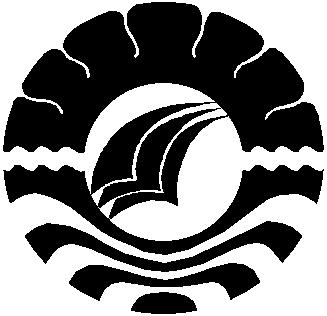 PENINGKATAN KETERAMPILAN MENULIS KARANGAN MELALUI TEKNIK MIND MAPPING PADA SISWA KELAS VII SMP NEGERI 6 ANGGERAJA KABUPATEN ENREKANGSKRIPSIDiajukan untuk Memenuhi Sebagian Persyaratan GunaMemperoleh Gelar Sarjana Pendidikan pada Program Studi Teknologi Pedidikan Strata Satu Fakultas Ilmu PendidikanUniversitas Negeri MakassarOLEH :SRI HELMI AZIS084 104 007PROGRAM STUDI TEKNOLOGI PENDIDIKANFAKULTAS ILMU PENDIDIKANUNIVERSITAS NEGERI MAKASSAR2015